Муниципальное бюджетное дошкольное образовательное учреждение «Детский сад компенсирующего вида № 14» г. Туймазы  муниципального района Туймазинский район  Республики БашкортостанПедагогический проект  «Литературный калейдоскоп»Тема:«ОСЕНЬ»                                                                                         Из опыта работы педагогов:                                                                                                 Якуниной Н.П.,                                                                                                        Сулеймановой Г.Р.,                                                                                                       Шаяхметовой З.Ф.г. Туймазы, 2015г.ПАСПОРТ ПРОЕКТАЭТАПЫОбъект: книжный центр.ТЕМАТИЧЕСКИЙ ПЛАНИтоги      Анализируя проделанную работу можно сделать выводы: Педагоги удовлетворены проведенной работой и результатами проекта. Собран и систематизирован  весь материал по теме проекта. Дети знают и называют осенние  приметы и явления: - пословицы, поговорки об осени. Дети стали более раскрепощены и самостоятельны. В свободной деятельности широко применяют пение песен, используют для этой деятельности наряды и атрибуты. У родителей появился интерес к образовательному процессу, развитию творчества, знаний и умений у детей, желание общаться с педагогами, участвовать в жизни группы. Тема  проекта выбрана с учетом возрастных особенностей детей и объема информации, которая может быть ими воспринята, что положительно повлияло на различные виды их деятельности (игровую, познавательную, художественно – речевую, музыкально – игровую). Считаем, что удалось достигнуть хороших результатов взаимодействия педагог – родители. Родители принимали активное участие в реализации проекта, с интересом знакомились с предложенным информационным материалом.       Трудно представить себе воспитание и развитие детей без привлечения в помощники педагогу природы - этого самого естественного источника красоты.В образовательном процессе  группы наблюдение за изменением в природе явлений и объектов, происходящих осенью в качестве бесед для детей данного возраста, становится простым и обыденным.     А ведь существует масса простых явлений, которые можно увидеть не только на прогулке, но и в прочтении художественной литературы или просмотре видео, в показах репродукций знаменитых художников через мультимедийную презентацию, что намного эффективнее остаётся у детей в памяти, так как задействованы все виды восприятия.    Творя своими руками объекты осенней природы, дети понимают красоту осени и воспринимают краски природы как нечто волшебное и неповторимое. Они узнают, что такое великолепие непросто создать в картинах на холсте.    Основываясь на личностно-ориентированном подходе к обучению и воспитанию, мы развиваем познавательный интерес, любознательность к различным областям знаний, формируем навыки сотрудничества, практические умения. Зачастую погода в данное время года не позволяет показать детям то или иное действие объекта на прогулке.     Пусть ознакомление с художественной литературой и изобразительным творчеством при помощи мультимедийных ресурсов требует большой подготовки и специального оборудования, и на воспитателя ложится большой груз при подготовке материала, но это как нельзя лучше развивает мышление ребенка, его память и наблюдательность, дает первые представления об осенних явлениях, происходящих вокруг нас, помогает понять некоторые законы природы.Сравнительная диагностика        освоения знаний и умений детей в рамках педагогического проекта «Литературный калейдоскоп» по лексической теме «Осень»           в группе   №  6  для детей с задержкой психического развития в возрасте 5-7  летИтоги анкетирования родителей                в рамках педагогического проекта «Литературный калейдоскоп»                                      по лексической теме «Осень» в группе №6 для детей с задержкой психического развития в возрасте 5-7 лет.Да   - 70% (7 родителей)            Нет    - 20%  (2 родителя)Не знаю – 10%(1 родитель)Может ли Ваш ребёнок назвать характерные признаки осени?Да   -60%(6 родителей)       Нет  - 20% (2родителя)      Не знаю – 20%(2 родителя) Знает ли Ваш ребёнок стихи, загадки,   поговорки, пословицы об осени?Да   -60%(6 родителей)      Нет  -30% (3 родителя)     Не знаю-10% (1 родитель)Анализ освоения знаний и умений детейв рамках педагогического проекта « Литературный калейдоскоп» по лексической теме «Осень»в группе №6 для детей с задержкой психического развитияВозраст детей: 5-7 лет.Используемая  литература.Алябьева Е.А. «Итоговые дни по лексическим темам».Громова О.Е. Саломатина Г.Н. Конспекты занятий по развитию речи детей 4-5 лет. Методическое пособие. – М.: ТЦ Сфера, 2008.Гербова  В.В.« Занятия по развития речи». М.: МОЗАИКА-СИНТЕЗ, 2007г.Колдина Д.Н. Лепка с детьми 5-6 лет. Конспекты занятий.- М.: МОЗАИКА-СИНТЕЗ, 2010..Колдина Д.Н. Аппликация с детьми 5-6 лет. Конспекты занятий.- М.: МОЗАИКА - СИНТЕЗ, 2011.Колдина Д.Н. Рисование с детьми 5-6 лет. Конспекты занятий.- М.: МОЗАИКА-СИНТЕЗ, 2010.Коноваленко В.В. Коррекционная работа воспитателя в подготовительной логопедической группе (для детей с ФФН) на занятиях и в повседневной жизни и деятельности детей. Пособие для логопедов и воспитателей логогрупп.- М.: Гном - Пресс, Новая школа,1998. . Кравченко И.В.  Долгова Т.Л. Прогулки в детском саду. Младшая  и средняя группы: Методическое пособие. – М.: ТЦ Сфера,2011.Кравченко И.В. Долгова Т.Л. Прогулки в детском саду. Старшая и подготовительная к школе группы: Методическое пособие.- М.: ТЦ Сфера,2011.Лыкова И.А. Изобразительная деятельность в детском саду: планирование, конспекты занятий, методические рекомендации. Старшая группа. М.: КАРАПУЗ, 2010.Лопатина Л.В.  Логопедическая работа по развитию восприятия устной речи дошкольниками с задержкой психического развития: Учебное пособие.- СП б: КАРО,2007. .Марченко Л.И. Осень: Метод. Рекомендации по комплексному развитию дошкольников в процессе общения с природой.- М.: Дрофа, 1996.  Морозова И.А. Ознакомление с окружающим миром. Конспекты занятий. Для работы с детьми 5-6 лет с ЗПР.- М.: МОЗАИКА - СИНТЕЗ, 2006. Морозова И.А., Пушкарева М.А. Развитие речевого восприятия. Конспекты занятий. Для работы с детьми 5-6 лет. С ЗПР - М.: МОЗАИКА - СИНТЕЗ, 2009.Неретина Т.Г. Система работы со старшими дошкольниками с задержкой психического развития в условиях дошкольного образовательного учреждения. Программно-методическое пособие.- М.: Баласс, Изд. Дом РАО,2006. Петрова Т.И., Петрова Е.С. Подготовка и проведение театрализованных игр в детском саду: Разработка занятий для всех возрастных групп с методическими рекомендациями. – М.: Школьная Пресса, 2003.Селихова Л.Г.  «Ознакомление с природой и развитие речи»Скоролупова О.А. « Тематическое планирование воспитательно-образовательного процесса в дошкольных образовательных учреждениях».. Скоролупова О. А. «Осень» части 1,2. Москва 2005г.Теплюк С.Н. Занятия на прогулке с малышами: Пособие для педагогов дошкольных учреждений. Для работы с детьми 2-4 лет.- М.: МОЗАИКА - СИНТЕЗ, 2006. Интернет ресурсы:.http://nsportal.ru/detskii-sad/razvitie-rechi/konspekt-zanyatiya-po-razvitiyu-rechi-v-starshei-gruppe-tema-osen-zolotay http://nsportal.ru/detskii-sad/okruzhayushchii-mir/konspekt-zanyatiya-v-podgotovitelnoi-gruppetema-zolotaya-osenНазвание проектаЛитературный калейдоскоп   «Осень»Участники проектаПедагоги и 10 воспитанников  группы № 6 для детей с задержкой психического развития в возрасте 5-7 лет, музыкальный руководитель, родители.Характер участияСотрудничествоСрок реализациис 12.10.2015г. по 30.10.2015г.Типология проектаПрактико-ориентированныйВид проектаТворческийпо продолжительности – краткосрочныйпо числу участников – групповойПредназначениеДля детей с ограниченными возможностями здоровья Образовательные областиСоциально-коммуникативное развитие, познавательное развитие, речевое развитие, художественно-эстетическое и физическое развитие.НаправленностьВоспитание любви и интереса к художественному слову и развитие речи. Предпосылки- Проблема художественно-речевого развития ребенка с ограниченными возможностями здоровья.- Обогащение литературно-речевой среды группы.- Расширение возможностей содержательного характера по лексической теме «Осень».- Возможность активного включения в социум детей с ограниченными возможностями здоровья.АктуальностьДошкольный возраст – яркая, неповторимая страница жизни, а впереди – взросление и самостоятельная жизнь. Педагоги стремятся помочь детям войти в реальный современный мир и познать его, приобщить к общечеловеческим ценностям, научить быть умелыми, способными войти в реальные деловые связи со взрослыми и сверстниками, используя книги и художественную литературу, также организовать детей, побуждать и руководить речевым общением между ними.   Развитие речи, обучение родному языку – главная задача  развития интеллекта ребенка. Работа по развитию речи занимает большое место в системе дошкольного образования.   Дети усваивают родной язык, подражая разговорной речи окружающих взрослых. В настоящее время в силу занятости родителей дети все больше времени проводят за компьютером и телевизором, редко слышат от них чтение художественных произведений. В связи с этим возникают трудности в развитии образности речи.   А ведь речь – средство уникальное и незаменимое – развивается как основа многих видов человеческой деятельности.   Актуально звучат слова  русского писателя  Ф.М. Достоевского: «В процессе общения с литературными произведениями художественные впечатления мало-помалу накапливаются, пробивают с развитием сердечную кору, проникают в самое сердце, самую суть и формируют человека».   С восприятием произведений художественной литературы расширяется осмысленное восприятие и понимание содержание, а также нравственного смысла и произведения, формируется культура речи в широком смысле этого слова.   Чтение художественной литературы занимает важное место в дошкольной педагогике, оно выделено в отдельную образовательную область. Это объясняется тем, что литература является транслятором социального опыта, норм и ценностей общества. Поэтому восприятие (чтение и слушание) ребенком произведений художественной литературы в педагогике рассматривают как деятельность, направленную на преобразование социокультурного опыта, заложенного в литературные произведения, в личный опыт читателя (слушателя).   В круг детского чтения входят произведения классической, современной, русской и зарубежной литературы, произведения устного творчества русского народа и народов мира, книги природоведческой и дидактической направленности.   Известно, что художественная литература - это и волшебный мир, в который с удовольствием погружается ребенок, и источник информации об окружающем мире, и необходимое условие нормального речевого развития. Художественное слово вызывает глубокие чувства и эмоции. Напевность, ритмичность, лаконичность, выразительность, музыкальность, красочность стихотворений всегда находит отклик в душе как взрослого, так и ребенка.    Художественная литература – неисчерпаемый источник обогащения эмоциональной культуры детей дошкольного возраста. Благодаря особым, свойственным ей содержательным возможностям, художественным средствам, этот вид искусства привносит в жизнь детей свое индивидуально-самобытное видение окружающего мира и отношение к нему, развивает восприимчивость и чуткость к художественному слову, позволяет понимать прекрасное не только умом, но и сердцем.      Особое место в процессе развития речи отводится использованию художественных текстов: потешек, колыбельных песен, сказок, детских стихов, пословиц и поговорок и т.д. Это бесценный материал, который позволяет ребенку «почувствовать» язык, ощутить его мелодичность и ритм, проникнуться народным духом, очистить свою речь от сленговых словечек. Они обогащают словарь и кругозор детей, обучают образовывать однокоренные слова (например, котя, котенька, коток; коза, козонька и т.д.), позволяют запоминать слова и формы слов и словосочетаний. Положительная эмоциональная окраска делает освоение речи более успешным; повторяющиеся звукосочетания, фразы, звукоподражания развивают фонематический слух. Роль фольклора – хранитель народной мудрости, духовности и нравственности.    Выготский Л.С. считал, что биологическое и культурное при развитии нормальных и отсталых детей сплавлены в высший синтез. Культура, по его мнению, видоизменяет природные данные. В процессе культурного развития у ребенка происходит замещение одной функции другими, прокладывание обходных путей, и это открывает совершенно новые возможности в развитии детей с проблемами.   Для детей с ограниченными возможностями характерны: позднее речевое развитие, ограниченность словаря как пассивного, так и активного, отсутствие фразовой речи или, если она есть, аграмматизм; несформированность связной речи, неумение подобрать синоним, назвать признак предмета, неспособность грамотно сформулировать вопрос, отсутствие логического обоснования своих утверждений и выводов, нежелание и неумение объяснить свою позицию, точку зрения, обосновать просьбу, выразить протест, отсутствие навыков культуры речи: неумение использовать интонации, регулировать громкость голоса и темп речи, способность концентрировать внимание лишь на короткий период времени и т.д. В психолого-педагогической работе с детьми с ОВЗ целесообразно использовать новые нетрадиционные способы и формы обучения, максимально приближающие к действительности, к культурному наследию, взаимодействию в разных видах деятельности. Практическая совместная деятельность взрослых и детей приближает обучение к окружающей действительности, способствует включению детей в социум, раскрывает личностный потенциал.   Речь и общение, художественное слово сопровождают все виды детской деятельности – игровую, трудовую, познавательную, продуктивную, музыкально-художественную. Чтение художественной литературы является их неотъемлемой частью.      Детей отличает особая наглядность и живость восприятия, иными словами эмоциональная непосредственность. Именно она служит основным каналом, через который дети постигают содержание, идейный смысл произведения. Ребенок долго помнит то, что окрашено сильным чувством и образом.    Обращение к проектной деятельности как средству речевого развития дошкольников отвечает социокультурная ситуация сложившаяся в современном обществе.  Педагоги все чаще сталкиваются с фактами отставания, задержек и нарушений в развитии речи детей от возрастных норм. У большого количества детей наблюдается повышенная агрессия, эмоциональная глухота, гиперактивность, пассивность, замкнутость в себе и др. Компенсировать проблему дефицита общения, стать эффективным средством речевого развития может метод проекта, используемый в современной педагогике с систематическим предметным обучением. Использование  метода проектов в дошкольном образовании отвечает методике интегрированного обучения.   В условиях специального (коррекционного) учреждения метод проекта можно представить как способ организации образовательного процесса, основанный на взаимодействиях педагогов ДОУ, воспитанников и их родителей. Данная деятельность - это целостный процесс, приводящий в действие все свойства личности ребенка, в том числе познавательный интерес и речевое взаимодействие.      Воспитание и развитие детей не обходится без вовлечения их в мир природы, как самого естественного источника красоты. В работе с детьми дошкольного возраста с ОВЗ особое внимание следует уделить наблюдению за природой, ее изменениями, бережному к ней отношению, научить любоваться ею и прививать любовь. В процессе познания природы формируются и развиваются эстетические чувства и вкусы. Ребенок полноценно запоминает ту информацию, которая затронула его эмоционально. В связи с этим, основная задача педагога – открыть для ребенка мир природы, правильно организовать исследовательскую деятельность детей, научить их наблюдать, делать выводы и отображать свои впечатления в творчестве. Специально организованная совместная работа педагогов  и родителей в решении коррекционных задач по преодолению недостатков при ознакомлении с сезонными изменениями в природе позволит максимально обогатить знания и представления об осени, ее характерных признаках, развить творческие способности, связную речь детей с ограниченными возможностями здоровья.Цель проектаРасширение знаний и словарного запаса детей по теме «Осень» через приобщение их к богатству художественной литературы. Задачи проектаВ работе с педагогами:- формировать навыки сотрудничества между специалистами ДОУ, а также другими участниками проекта;- активизировать инновационную деятельность, творческий потенциал педагогов;- способствовать расширению рамок педагогического опыта;- активизировать современные формы работы с воспитанниками  и их родителями;- обогащать образовательные практические материалы интерактивным содержанием;- расширять базу педагогического мастерства.В работе с родителями:- создавать благоприятные условия в семье для речевого развития детей с учетом приобретенного ими опыта в детском саду;- повышать заинтересованность родителей жизнью и практикой ДОУ, активизируя их участие в проекте;- развивать у родителей способности видеть возможности своего ребенка и привлекать их к повышению личностного уровня развития;- побуждать родителей использовать «семейные чтения» для обогащения знаний и культуры.В работе с детьми:- знакомить с произведениями жанров искусства: литература: стихи А.С. Пушкина, Е. Трутневой, А. Плещеева, Ф. И. Тютчева, А. К. Толстого; рассказы М. Пришвина, А. Твардовского, И. С. Соколова-Микитова; музыка (классическая) П.И. Чайковского «Осень» из цикла «Времена года» (сентябрь, октябрь, ноябрь), А. Вивальди цикл «Времена года» «Осень»; живопись: осенние пейзажи И. Левитана, И Шишкина, Е. Волкова, - расширять знания детей о творчестве писателей и поэтов;способствовать формированию у детей интереса к книгам, литературным произведениям;- расширять представление детей о мире по теме «Осень» (сезонные изменения, явления природы, жизнь  растений);- развивать общение детей, развивать все стороны речи, практическое овладение нормами речи;- формировать грамматические категории речи - согласование существительных с прилагательными, местоимениями, числительными;- формировать падежные формы, сложные синтаксические конструкции, использовать предлоги, усваивать языковые закономерности и овладевать ими;- способствовать автоматизации звуков, совершенствовать произношение связной речи и выразительность языка;- обогащать, активизировать и актуализировать словарь по теме «Осень»: Словами – предметами (существительными): осень, время года, сентябрь, октябрь, ноябрь, месяцы, листопад, листва, паутина, дожди, тучи, лужи, ветер, туман, сырость, грязь, ненастье, свежесть, природа, слякоть, озимь, погода, увядание, мгла, небо, солнце, заморозки, наледь.Словами – действиями (глаголами): летят, шелестят, падают, шуршат, осыпаются, наступает, приходит, хмурится, прощаются, увядают, желтеют, сохнут, капает, моросит, мокнут, замерзают, вянуть, моросить, срывать (листья), пожухнуть, расписать, хмуриться, облетать, накрапывать.Словами – признаками (прилагательными): ранняя, поздняя, золотая, осенняя, унылая, грустная, прощальная, туманный, дальний, богатый, длинная, короткий, редкий, хмурая, ненастная, дождливая, сырая, багряная, голые, увядающий, печальная, дивная, прекрасная, пышная, перелетные, опавшие, кружащийся, хрустящие, разноцветные, засохшие, мокрые, серые (дни), промозглый, проливной, моросящий.Наречиями: мокро, сыро,  ненастно, пасмурно.- приобщать детей к литературному богатству нашего народа (потешки, пословицы, поговорки, загадки, сказки, песни);- воспитывать умение слушать, понимать литературное произведение, эмоционально откликаться на них; - формировать умение выразительно читать стихи, инсценировать потешки, эпизоды сказок;- развивать образное мышление, фантазию, творческие способности, накопление эстетического опыта.- развивать познавательный интерес, социально-коммуникативные навыки;- способствовать формированию социально-нравственных норм поведения.- развивать интерес к объектам и явлениям  живой и неживой природы: растениям, явлениям природы, сезонным изменениям.- развивать познавательные и творческие способности.Ожидаемый результат- создание в группе условий для чтения (восприятия) художественной литературы и обогащение предметно-речевой среды;- организация активных форм взаимодействия с детьми в процессе знакомства с художественной литературой и формирования интереса и потребности в чтении (восприятии книг);- привитие интереса детей к разным жанрам искусства: литература (поэзия, проза, фольклор), живописи (осенние пейзажи русских художников), классической музыки (П. И. Чайковский, А. Вивальди);- формирование знаний о творчестве А.С. Пушкина;- развитие познавательной активности детей;- активизация словаря детей по теме «Осень»;- развитие внимания, произвольности, восприятия, связной  речи, зрительной  и слуховой памяти, мышления.- совершенствование мышц мелкой моторики; - привитие интереса к игровой деятельности.- развитие коммуникативных и навыков совместной деятельности;- углубление знаний об окружающей действительности, развитие способности устанавливать простейшие связи (сезонные изменения, явления природы, жизнь  растений,);- усвоение детьми практического опыта и возможных способов  решения проблем и выходов из ситуаций; - вовлечение родителей в воспитательный процесс.- активизация инновационной деятельности в ДОУ, повышение творческого потенциала педагогов.Виды детской деятельности:- чтение (восприятие) художественной литературы, познавательная, двигательная, игровая, коммуникативная, музыкально-художественная, продуктивная.Формы и методы работы над проектом- создание игровых или проблемных ситуаций, режимные моменты, утренняя гимнастика, НОД, чтение художественной литературы и малых фольклорных жанров: потешки, поговорки, сказки, загадки и др., драматизация, театрализованная деятельность, беседы, тематические картинки и альбомы, предметные и сюжетные картинки, открытки к литературным произведениям, нетрадиционные книги (книги-ширмы, книги-игрушки, музыкальные книги, книги с разным тактильным материалом), использование Портрета детского писателя и  книг в его произведениями, присутствие постоянного персонажа – «жителя» книжного уголка, рисунки и аппликативные работы детей, раскраски, разрезные картинки, игры (настольно-печатные, дидактические, пальчиковые,  подвижные, сюжетно-ролевые), схемы, картотека речевых игр, картотеки с физкультминутками,  артикуляционной и пальчиковой гимнастикой,  работа в «Аптечке для книг»,  книги-самоделки, фото - и  иллюстративный материалы, консультации для родителей и т.д.Необходимое оборудованиеМетодическая литература, картотека игр, аудиозаписи, сюжетные картинки, иллюстрации, репродукции, художественная литература, сборники стихов и песен, костюмы и шапочки, атрибуты для сюжетно-ролевых игр,   счетный материал, настольно-печатные и дидактические игры, пластилин, клей, кисти, бумага и картон, краски акварельные, гуашь, салфетки, природный материал для поделок, зонт, обручи, корзины, муляжи фруктов, овощей и грибов, шишки, свежие овощи и фрукты, «чудесный мешочек».Составляющие элементы- паспорт проекта- тематический план на неделю;- список используемой литературы;- диагностика- приложение (конспекты мероприятий, буклеты, памятки, консультации для родителей)- альбом «Уж небо осенью дышало…» (стихи, пословицы, загадки, поговорки, рассказы, физминутки,  пальчиковые игры,  фотоматериалы, дидактические игры, мнемотаблицы,  и т.д.)- альбом «Осенняя галерея» (иллюстрации с картинами художников - пейзажистов, творческие работы детей)Основные достоинства- поддержание Традиций ДОУ;- речевое содержание;- разнообразие форм и видов деятельности;- занимательность, увлекательность;- эмоциональный позитивный настрой;- удовлетворение естественной потребности ребенкаПрезентацияМультимедийная презентация «Осень»ЭтапыСодержание работыПредполагаемые результатыI этап – подготовительный 12.10.2015г.-16.10.2015г.- Выбор темы, обозначение проблемы.- Диагностика воспитанников по разделу «Речевое развитие».- Определение цели и задач проекта, его мотивации.- Составление плана работы над проектом.- Изучение информационных источников.- Сбор и систематизация материалов. - Наличие представлений о целях и задачах проекта у его участниках.- Выявление уровня развития детей по теме.- Накопление информации  по теме.- Подбор художественно-литературного материала, его структурирование и систематизирование  по теме.- Наличие четкого плана работы.- Вовлечение родителей в процесс.II  этап – основной19.10.2015г.- 23.10.2015г.- Проведение различных форм работы с детьми в ходе реализации проекта.- Осуществление взаимодействия между участниками проекта.- Изготовление продуктов проекта.- Оформление материалов- Проведение итогового мероприятия проекта (С целью распространения опыта  взаимопосещение итоговых мероприятий)  - Совместная работа участников проекта.- Организованная познавательная, игровая, речевая, двигательная, коммуникативная, музыкально-художественная, продуктивная, трудовая деятельность детей.- Наличие методических разработок, игр, альбомов, схем, картотек и др. по теме.III этап – заключительный26.10.2015г. – 30.10.2015г- Анализ выполнения проекта, достигнутых результатов.- Доработка материалов проекта.- Подготовка к защите проекта.- Мультимедийная презентация проекта.- Наличие методических материалов и продуктов проекта.- Значительно улучшенный уровень знаний и умений детей.- Педагогическая грамотность и активность родителей воспитанников.Наименование компонентовОписание (материал, количество, название и т.д.)Этажерка для  книг.Материал – пластмасса.Количество – 1 шт.Способ изготовления – производственная.Книги по теме проекта.Веретенникова С. А. Четыре времени года. М.,«Просвещение», 1971.Марченко Л. И. Осень: Методические рекомендации по комплексному развитию дошкольников в процессе общения с природой. – М.: Дрофа, 1996.Свиридова В. Ю. Литературное чтение: Учеб. Для 1 класса. Самара, Издательский дом «Фёдоров»,2001.Игебаев А. От чего берёзка плачет? Уфа, Башкирское книжное издательство, 1982.Альбомы«Времена года», «Осень»Тематические картинки по теме «Осень».Ширма.Материал - полипропиленовые трубы.Занавес из ткани, декоративные магниты.Способ изготовления – кустарный.Книжная королева - персонаж     Кукла ( костюм: накидка и корона) Аптечка для книг.Коробка.Количество -1 ш.Клей ПВА – 2 ш.Кисточки – 4 ш.,Ножницы – 4 ш.Полоски бумаги; клеенка, тряпочка; кисточка;   клей; скотч.День неделиВремя проведенияФормы и методы проведенияПонедельникI Половина дняУтро- Сюрпризный момент:  «В гостях волшебная Книжная королева» (Вхождение в проект.) Чтение пословиц о книге, стихотворения Г. Ладонщикова «Лучший друг».- Д/и: «Да – нет».- Чтение стихотворений Ю. Каспарова «Сентябрь», «Октябрь», «Ноябрь».
ПонедельникНОД- Познание (В): «Осень в гости к нам пришла».Чтение стихотворения А. Плещеева «Осеняя песенка».- Развитие правильного звукопроизношения (Д): «Осеннее путешествие звука О».ПонедельникПрогулка- Тема «Золотая осень».М. Пожарова «Как хорошо в гостях у осени».  Игра с движениями по стихотворению И. Михайлова «Художница осень».- П/и: «Осенний хоровод».ПонедельникII Половина дня- Знакомимся  с приметами осени, чтение пословиц.- Чтение рассказа Б. Трофимова  «Осенний ковер».- Д/и: «Подбери действие».- Коррекционный час: «Осень. Приметы осени»ПонедельникВзаимодействие с семьёй- Экскурсии со своими детьми в осенний  парк. (Подготовка фотографий  для совместного альбома «Уж небо осенью дышало», сбор природного материала и опавших листьев для поделок.)- Прочитать детям стихотворение М. Степанова «Ходит осень в нашем парке». ВторникI Половина дняУтро- Беседа «Разная осень». - Чтение рассказа В. Дмитриева «Сказка про осень и её трёх дочках», стихотворений А. Берловой «Сентябрь», «Октябрь», «Ноябрь».
- Д/и: «Осенние слова», «Чьи листья?».ВторникНОД- Лепка (В): «Листья танцуют и превращаются в деревья». (Декоративная рельефная.)- РЭМП (Д): « Путешествие в осенний лес».- Индивидуальное занятие по коррекции  звукопроизношения (Д): «Осенняя рычалка».ВторникПрогулка- Тема: «Листопад». - Чтение стихотворения   В. Вировича «Листопад».- Д/и «С какой ветки детки».- П/и: «Листопад».ВторникII Половина дня- Чтение рассказа  В. Н Савкиной «Кленушка».- Раскрашивание осенних листьев в раскрасках.- Экспериментально – исследовательская деятельность по теме «Почему листья опадают?»- Коррекционный час: «Осень. Приметы осени».ВторникВзаимодействие с семьейРазучивание  с детьми  стихов и частушек на осеннюю тематику. (Подготовка к театрализованной игре)СредаI Половина дняУтро- Просмотр клипа «Осень в творчестве русских художников» (использование слайдов).- Чтение стихотворения  А. Плещеева «Осень»- Д/и: «Да или нет», «С какого дерева лист?»СредаНОД- Ознакомление с художественной литературой (В):«Заучивание стихотворения Е. Трутневой «Осень».СредаПрогулка- Тема: «Наблюдение за березой осенью».- Чтение детьми стихотворения Е. Трутневой «Осень».- Д/и: «К нам пришла осень».СредаII Половина дня- Развитие мелкой моторики (Д): «Осенняя радуга».- Чтение рассказов И. С. Соколова-Микитова «Лес осенью», М. Пришвина  «Птицы и листья».
- Д/и: «Подбери слова».- Работа с «Аптечкой  для книг».  СредаВзаимодействие с семьейКонсультация для родителей: «Как учить стихи с ребенком?». ЧетвергI Половина дняУтроБеседа:  «Осень в творчестве А. С. Пушкина».Д/и: «Какое слово не подходит».ЧетвергНОД- Конструирование (В): «Осеннее дерево».  Чтение стихотворения   И.  Винокурова                                          «Осень в парке».- Подготовка к обучению грамоте (Д): «В гости к осени».- Музыкальное: слушание П.И. Чайковского «Времена года. Осень».ЧетвергПрогулка- Тема: «Хмурая осень».  - Чтение стихотворения А. Плещеева «Осень».Пальчиковая гимнастика «Вышел дождик погулять».- Д/и: «Кто больше назовет действий?»- П/и: «Раз-два-три! Этот лист бери!».ЧетвергII Половина дня- Кружок: «Осенние листочки».Чтение С. Воробьёва  «Сказка о кленовом листочке». - «Вечер осенних загадок» (с использованием слайдов)- Д/и «Да или нет».- Коррекционный час: «Осень. Приметы осени».ЧетвергВзаимодействиес семьейПоиграть с детьми по дороге домой в игру «Кто больше назовёт изменений в природе».ПятницаI Половина дняУтро- Обучающие мультики об осени.- Чтение стихотворения  Е. Благининой «Две осени».- Д/и: «Подбери предметы к признакам».ПятницаНОД- Интегрированное: «Осеннее приключение».- Индивидуальное занятие по коррекции  психических процессов (Д): «Что такое – осень?».ПятницаПрогулка- Экскурсия в библиотеку. Познавательная беседа (библиотекарь): «Поэты и писатели об осени». Книжная тематическая выставка «Осень».II Половина дня- Театрализованная деятельность:Игра драматизация по произведению Н. Егорова «Листопад».- Песни об осени (клипы).- Коррекционный час: «Осень. Приметы осени».Взаимодействие с семьейБуклеты на тему: «Читаем детям», «Осень – золотая пора».                         Владеет ли Ваш ребенок следующими понятиями:                           времена года, сентябрь, октябрь, ноябрь?№Ф.И. ребенкаРебенок  иокружающиймирРебенок  иокружающиймирРебенок  иокружающиймирРебенок  иокружающиймирХудожественнаялитератураХудожественнаялитератураХудожественнаялитератураХудожественнаялитератураХудожественнаялитератураХудожественнаялитератураХудожественнаялитератураХудожественнаялитератураХудожественнаялитератураХудожественнаялитератураРечевоеразвитиеРечевоеразвитиеРечевоеразвитиеРечевоеразвитиеРечевоеразвитиеРечевоеразвитиеРечевоеразвитиеРечевоеразвитиеПсихические процессыПсихические процессыПсихические процессыПсихические процессыПсихические процессыПсихические процессыПсихические процессыПсихические процессыПсихические процессыПсихические процессыПсихические процессы№Ф.И. ребенкаЭкологическиепредставленияЭкологическиепредставленияСезонныенаблюденияСезонныенаблюденияИнтерес к прослушиванию художествен. текстаИнтерес к прослушиванию художествен. текстаВслушивание в ритм поэтического текстаВслушивание в ритм поэтического текстаВыразительное чтение стиховВыразительное чтение стиховРассматривание иллюстраций к произведениямРассматривание иллюстраций к произведениямЗапоминание загадок, потешекЗапоминание загадок, потешекПассивный словарьПассивный словарьАктивныйсловарьАктивныйсловарьГраммати ческий  строй речиГраммати ческий  строй речиСвязная речьСвязная речьВосприятиеВосприятиеВниманиеВниманиеМышлениеМышлениеВоображениеВоображениеПамятьПамять№Ф.И. ребенкаНКНКНКНКНКНКНКНКНКНКНКНКНКНКНКНК1Ахметов Альберт2Агуреев Егор3Горшенин Артем4Данилов Тимур5Исаев Раул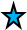 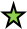 6Кагиров Марсель7Набиуллин Радмир8Рахимзянов Саша9Сафаров Руслан10Хусаинов Михаил305030505060405020403060305050503050203020403050305020402040205030203020101020203030302020202020402040405030202020203030302030204030403040304030503040205030303030304030303050305030503050405030  Условные обозначения:Н - начало работы над проектомК - конец работы над проектомДинамикаВысокий уровень развития-30%43%+ 13%Средний уровень развития-28%28%    0 %Низкий уровень развития-42%29%-   13%